 募集期間：８月２４日（水）から9月３０日（金）まで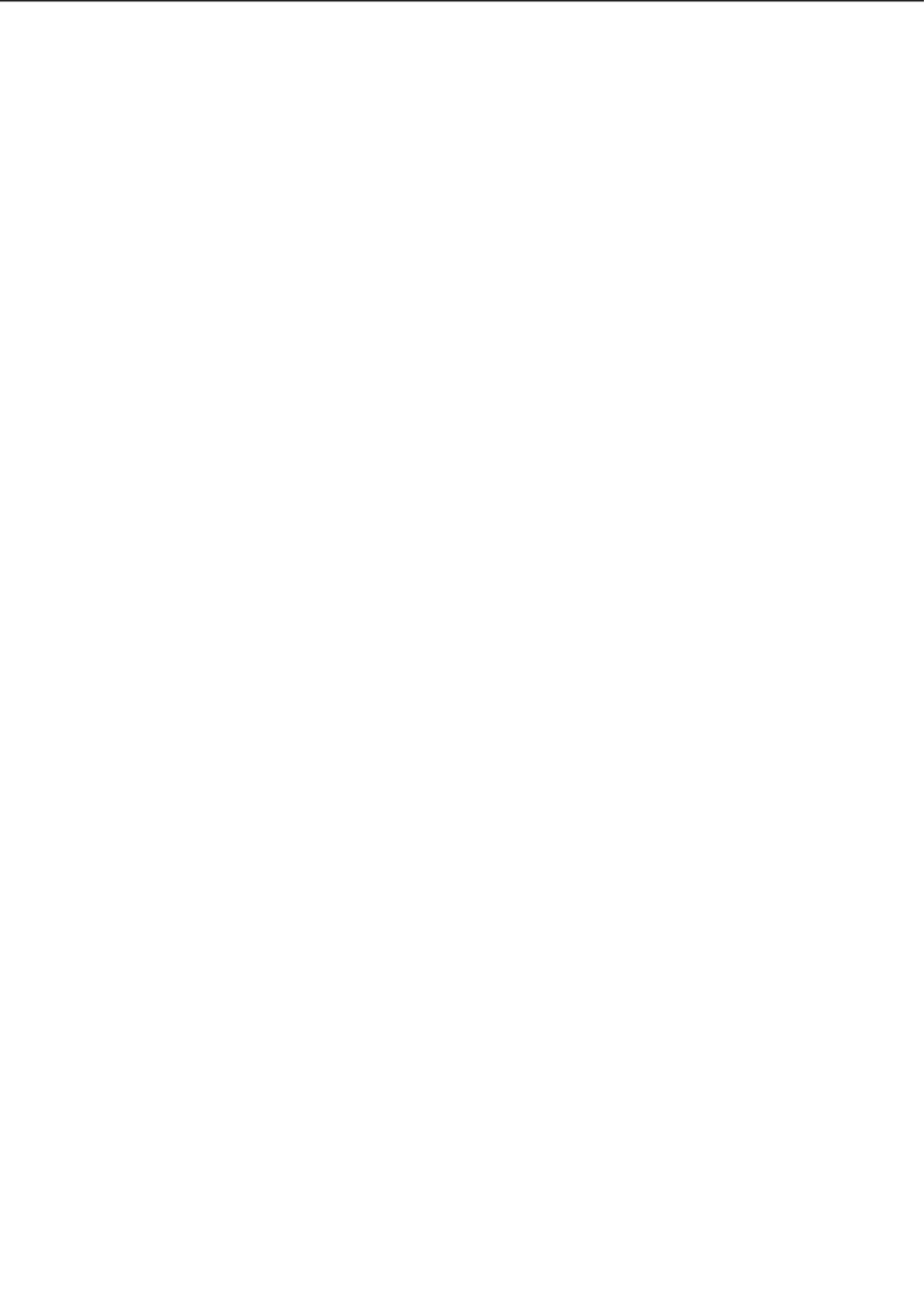 未来を語ろう！キャリアビジョンセミナーⅢ ■参加申込書■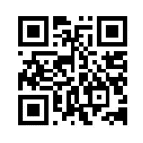 公益財団法人山口県ひとづくり財団	県民学習部〒７５４－０８９３	山口県山口市秋穂二島１０６２ ＴＥＬ：０８３－９８７－１１１０ＦＡＸ：０８３－９８７－１７２０	E-mail：yh-kengaku@hito21.jp氏	名ふりがな年齢歳性別氏	名年齢歳性別所	属※事業所や団体等があればご記入ください※事業所や団体等があればご記入ください※事業所や団体等があればご記入ください※事業所や団体等があればご記入ください※事業所や団体等があればご記入ください連絡先◆資料等送付について	希望	[	郵送	・	メール	]◆住所〒◆ＴＥＬ（	）E-mail（	）※受信拒否設定のご確認をお願いします。◆資料等送付について	希望	[	郵送	・	メール	]◆住所〒◆ＴＥＬ（	）E-mail（	）※受信拒否設定のご確認をお願いします。◆資料等送付について	希望	[	郵送	・	メール	]◆住所〒◆ＴＥＬ（	）E-mail（	）※受信拒否設定のご確認をお願いします。◆資料等送付について	希望	[	郵送	・	メール	]◆住所〒◆ＴＥＬ（	）E-mail（	）※受信拒否設定のご確認をお願いします。◆資料等送付について	希望	[	郵送	・	メール	]◆住所〒◆ＴＥＬ（	）E-mail（	）※受信拒否設定のご確認をお願いします。その他◆特記事項などあればご記入ください◆特記事項などあればご記入ください◆特記事項などあればご記入ください◆特記事項などあればご記入ください◆特記事項などあればご記入ください